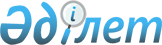 Об экспорте урановой продукцииПостановление Правительства Республики Казахстан от 15 июня 2001 года N 826

      В соответствии с Законом Республики Казахстан от 18 июня 1996 года N 9-1 Z960009_ "Об экспортном контроле" и постановлением Правительства Республики Казахстан от 30 июня 1997 года N 1037 P971037_ "О лицензировании экспорта и импорта товаров (работ и услуг) в Республике Казахстан" Правительство Республики Казахстан постановляет: 

      1. Разрешить закрытому акционерному обществу "Национальная атомная компания "Казатомпром" (далее ЗАО НАК "Казатомпром") экспорт уранового концентрата в виде закиси-окиси природного урана (код ТН ВЭД 2844 10 390) в количестве и в соответствии с условиями Контракта N 73-НАК о поставке урана между ЗАО НАК "Казатомпром" и корпорацией "ИТОЧУ Корпорейшн" от 11 апреля 2001 года. 

      2. Министерству экономики и торговли Республики Казахстан выдать в установленном законодательством порядке ЗАО НАК "Казатомпром" лицензии на экспорт урановой продукции согласно приложению. 

      3. Таможенному комитету Министерства государственных доходов Республики Казахстан обеспечить таможенное оформление вышеуказанной продукции согласно приложению. 

      4. Контроль за исполнением настоящего постановления возложить на Комитет по атомной энергетике Министерства энергетики и минеральных ресурсов Республики Казахстан. 

      5. Настоящее постановление вступает в силу со дня подписания. 

 

     Премьер-Министр     Республики Казахстан

                                             Приложение                                             к постановлению Правительства                                              Республики Казахстан                                                       от 15 июня 2001 года N 826  



 

               Количество продукции, поставляемой закрытым         акционерным обществом "Национальная атомная компания           "Казатомпром" для корпорации "ИТОЧУ Корпорейшн"          согласно Контракту N 73-НАК от 11 апреля 2001 года___________________________________________________________________________ N !  Код   !Наименование! Единица !Количество! Цена за    !Общая стоимостьп/п!ТН ВЭД  ! продукции  !измерения!          !единицу в   !в долларах США   !        !            !         !          !долларах США!___!________!____________!_________!__________!____________!_______________1. 284410390 Уран природный  кг, U  153859,2 кг   18,848             (закись-окись                                    2 900 000             природного    фунт, U   400 000 фт     7,25             урана U308)___________________________________________________________________________     Маршрут следования груза: 

       1. Станция Защита (Республика Казахстан) - станция Локоть (Российская Федерация) - станция Капитолово (Российская Федерация) и далее морским транспортом в адрес предприятий-конверторов, согласно условиям Контракта N 73-НАК от 11.04.01 г. 

      2. Станция Кара-Балта (Кыргызская Республика) - станция Луговое (Республика Казахстан) - станция Озинки (Российская Федерация) - станция Капитолово (Российская Федерация) и далее морским транспортом в адрес предприятий-конверторов, согласно условиям Контракта N 73-НАК от 11.04.01 г.          3. Станция Аксу (Республика Казахстан) - станция Петропавловск (Российская Федерация) - станция Капитолово (Российская Федерация) и далее морским транспортом в адрес предприятий-конверторов, согласно условиям Контракта N 73-НАК от 11.04.01 г.     (Специалисты: Мартина Н.А.,                   Цай Л.Г.)
					© 2012. РГП на ПХВ «Институт законодательства и правовой информации Республики Казахстан» Министерства юстиции Республики Казахстан
				